            WARWICK TOWN COUNCIL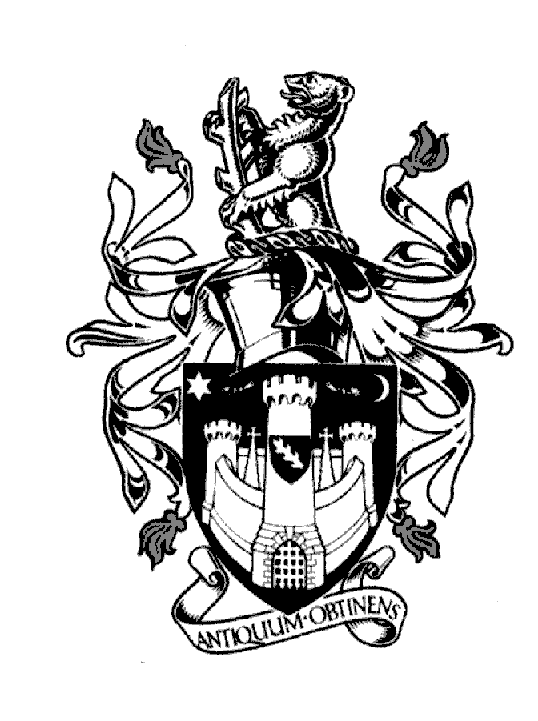 Court HouseJury StreetWARWICKCV34 4EWTel: 01926 411694      Jayne Topham        Town ClerkFULL COUNCIL MEETING    YOU ARE HEREBY SUMMONED to a Meeting of Warwick Town Council to be held in the Council Chamber,     Court House, Jury Street, Warwick on THURSDAY 26th OCTOBER 2023 commencing at 6.30pm.   An Agenda is appended below:   The Court House							    	     Jayne Topham    Jury Street                                                                                                           Town Clerk   Warwick					AGENDA               Section A Council Prayers - Rev J Hearn  Apologies:  Declarations of Interest:                       Members are reminded that they should declare the existence and nature of their                        personal interests at the commencement of the relevant item (or as soon as the                        interest becomes apparent).  If that interest is a prejudicial interest, the Member                        must withdraw from the room unless one of the exceptions applies. Confirmation of minutes from the Full Council Meeting 27th July 2023  (Minutes attached)Reports to be received from District or County Councillors(Reports attached)Reports of Plans Committee Planning Committee held on the 10th August,7th September and 5th October 2023 (Reports attached)To receive and adopt the minutes of the following committee meetings. Allotments Committee & AGM held on the 4th September 2023 Community & Culture held on the 21st September 2023 Economic & Tourism held on the 28th September 2023 Finance & Policy held on the 24th August and 12th October 2023 (Reports attached) Vision Workshop – Town Clerk.               50.  To answer members’ questions            Section B General Purposes51.  Public Question Time52.  Outside Bodies – approve Town Clerk to represent on Warwick Provident Dispensary. Risk Register – Review ALL Risks – feedback.  (Document attached) Wayfinding Project – Councillor required for working party. Civility & Respect Pledge – approve for training to be organised. (Document attached)Investment – approve moving £300K from Lloyd’s savings account to CCLA Public Sector Deposit fund.Plan Priorities 2024-2027- Cllr A Murphy to review – attached for comment.(Plan attached)              Jayne Topham              Town Clerk              19.10.23